                                                           VELIKONOČNÍ ÚKOL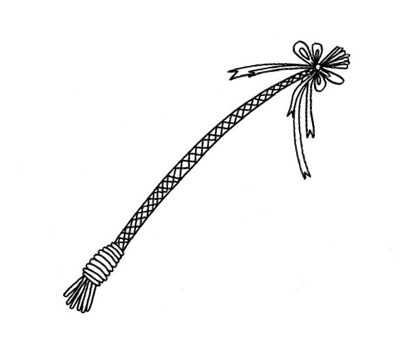 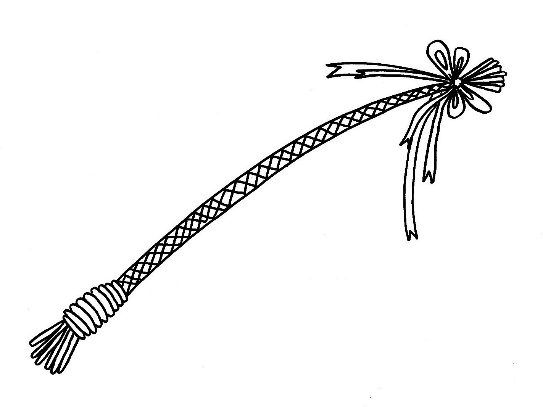             JMÉNO: DOPLŇ TABULKU PODLE ZADÁNÍPochutnal/a jsem si na _______________________________________________________________Největší zážitek byl __________________________________________________________________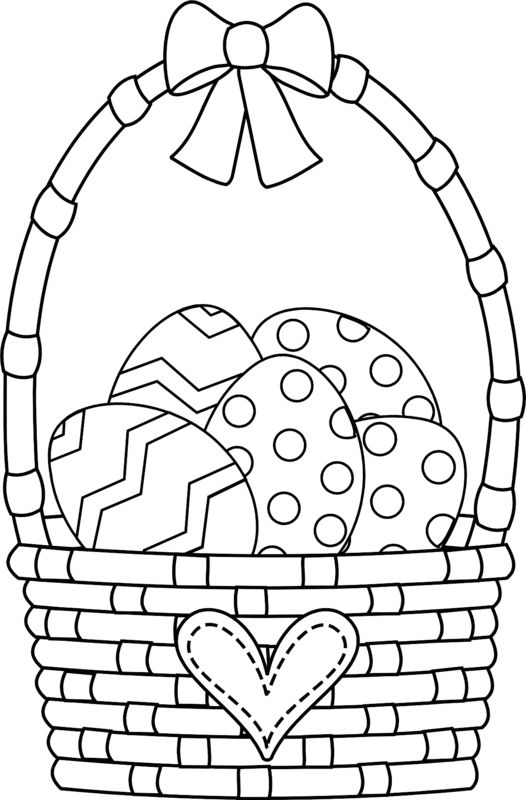 Vyplň jen to, co sám uděláš a zažiješpočetNabarvil/a jsem vajíčekVykoledoval jsem vajíček barvených vajíčekVykoledoval jsem čokoládových vajíčekBylo u nás koledníků